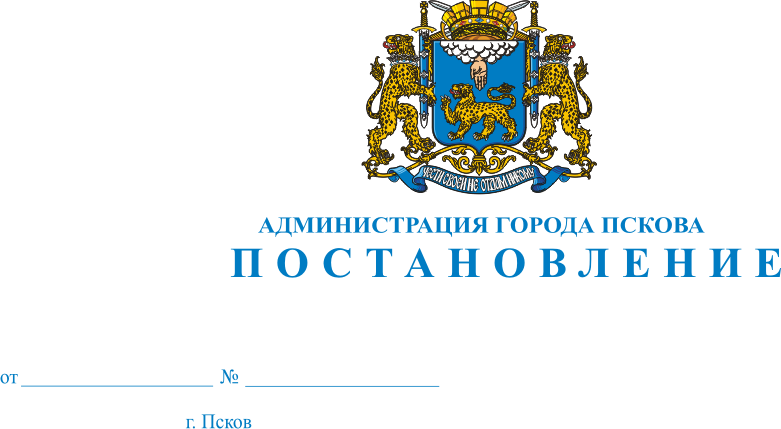 О демонтаже самовольно установленного некапитального сооружения (деревянного строения) прямоугольной формы, с односкатной крышей, ориентировочным размером 3,0 м х 5,0 м, расположенного по адресу:                        г. Псков, ул. Чапаева, за д. 2 (со стороны берега реки Великой), в границах кадастрового квартала КН: 60:27:010010 6, владелец которого не установленВ соответствии с Решением Псковской городской Думы от 28.12.2011 №2049 «Об утверждении Порядка освобождения земельных участков на территории города Пскова от самовольно установленных, брошенных или оставленных собственником движимых вещей и о признании утратившим силу Решения Псковской городской Думы от 28.03.2006 № 75                                   «Об утверждении документов, регламентирующих Порядок освобождения земельных участков на территории города Пскова от самовольно установленных, брошенных или оставленных собственником движимых вещей», Актом о самовольном занятии земельного участка от 07.10.2014 №27 Комиссии  по  освобождению  земельных  участков на территории г. Пскова от самовольно установленных, брошенных или оставленных собственником движимых вещей,  созданной  на  основании Решения Псковской городской Думы от 28.12.2011 №2049, Распоряжения Администрации города Пскова от 19.06.2014 № 340-р, руководствуясь статьями 32 и 34 Устава муниципального образования «Город Псков», Администрация города ПсковаПОСТАНОВЛЯЕТ:1. Владельцу самовольно установленного некапитального сооружения (деревянного строения) прямоугольной формы, с односкатной крышей, ориентировочным размером 3,0 м х 5,0 м, расположенного по адресу:                           г. Псков, ул. Чапаева, за д. 2 (со стороны берега реки Великой), в границах кадастрового квартала КН: 60:27:010010 6, произвести демонтаж в течение пятнадцати дней с момента опубликования настоящего Постановления.2. В случае неисполнения п.1 настоящего Постановления, Управлению городского хозяйства Администрации города Пскова (Захаров А.Г.) осуществить демонтаж объекта посредством привлечения специализированной организации в соответствии с требованиями действующего законодательства, обеспечив хранение движимых вещей                     в течение 12 месяцев.3. Опубликовать настоящее Постановление в газете «Псковские новости» и разместить на официальном сайте муниципального образования «Город Псков» в сети Интернет.4. Настоящее Постановление вступает в силу с момента его официального опубликования.5. Контроль за исполнением настоящего Постановления возложить                     на заместителя Главы Администрации города Пскова В.Н. Волкова.Глава Администрации города Пскова                                                                              И.В. Калашников 